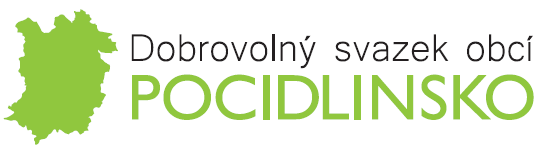 V souladu s příslušnými ustanoveními zákona č. 250/2000 Sb., o rozpočtových pravidlech územních rozpočtů, v platném znění, jsou dokumenty v elektronické i listinné podobě zveřejněny na úřední desce. Dne 6. 12. 2022 Shromáždění starostů DSO POCIDLINSKO schválilo Rozpočet na rok 2023 DSO POCIDLINSKO Dokument ke stažení na: https://svazekpocidlinsko.cz/assets/File.ashx?id_org=500118&id_dokumenty=1532Zveřejněno od 13. 12. 2022 Dne 6. 12. 2022 Shromáždění starostů DSO POCIDLINSKO schválilo Výhled rozpočtu na období 2024 - 2026 DSO POCIDLINSKO Dokument ke stažení na: https://svazekpocidlinsko.cz/assets/File.ashx?id_org=500118&id_dokumenty=1534Zveřejněno od 13. 12. 2022 Dne 20. 4. 2023 Rada DSO POCIDLINSKO schválila Rozpočtové opatření č. 1/2023 DSO POCIDLINSKO Dokument ke stažení na: https://svazekpocidlinsko.cz/assets/File.ashx?id_org=500118&id_dokumenty=1551Zveřejněno od 26. 4. 2023 Dne 1. 6. 2023 Shromáždění starostů DSO POCIDLINSKO schválilo Rozpočtové opatření č. 2/2023 DSO POCIDLINSKO Dokument ke stažení na: https://svazekpocidlinsko.cz/assets/File.ashx?id_org=500118&id_dokumenty=1591Zveřejněno od 9. 6. 2023 Dne 1. 6. 202 Shromáždění starostů schválilo Závěrečný účet DSO POCIDLINSKO za rok 2022.                                                                                                         Dokument ke stažení na: https://svazekpocidlinsko.cz/zaverecny-ucet-za-rok-2022/d-1592/p1=55Zveřejněno od 1. 6. 2023Dne 12. 6. 2023 Rada DSO POCIDLINSKO schválila Rozpočtové opatření č. 3/2023 DSO POCIDLINSKO Dokument ke stažení na: https://svazekpocidlinsko.cz/assets/File.ashx?id_org=500118&id_dokumenty=1601 Zveřejněno od 20. 6. 2023 Návrh změny výhledu rozpočtu na období 2024 - 2026 DSO POCIDLINSKO Dokument ke stažení na: https://svazekpocidlinsko.cz/assets/File.ashx?id_org=500118&id_dokumenty=1614Zveřejněno od 13. 11. 2023, sejmuto 13.12.2023 Návrh Rozpočtu 2024 DSO POCIDLINSKO Dokument ke stažení na: https://svazekpocidlinsko.cz/assets/File.ashx?id_org=500118&id_dokumenty=1616Zveřejněno od 13. 11. 2023, sejmuto 13.12.2023 Návrh výhledu rozpočtu na období 2025 - 2027 DSO POCIDLINSKO Dokument ke stažení na: https://svazekpocidlinsko.cz/assets/File.ashx?id_org=500118&id_dokumenty=1618 Zveřejněno od 13. 11. 2023, sejmuto 13.12.2023 Změna výhledu rozpočtu na období 2024 - 2026 DSO POCIDLINSKO Dokument ke stažení na: https://svazekpocidlinsko.cz/assets/File.ashx?id_org=500118&id_dokumenty=1625 Zveřejněno od 13.12.2023 Rozpočet na rok 2024 DSO POCIDLINSKO Dokument ke stažení na: https://svazekpocidlinsko.cz/assets/File.ashx?id_org=500118&id_dokumenty=1621Zveřejněno od 13.12.2023 Výhled rozpočtu na období 2025 - 2027 DSO POCIDLINSKO Dokument ke stažení na: https://svazekpocidlinsko.cz/assets/File.ashx?id_org=500118&id_dokumenty=1623 Zveřejněno od 13.12.2023 